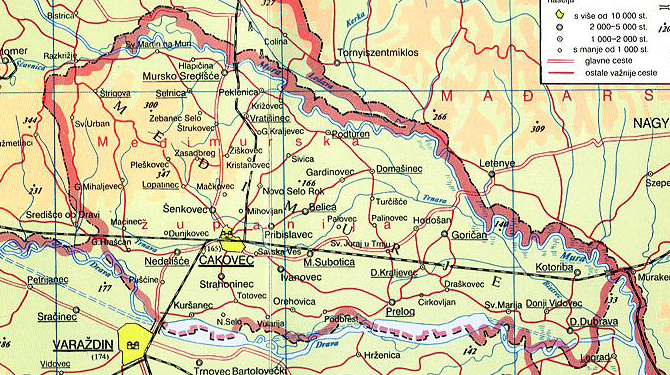 ZADACI:1. Ponovno pročitaj tekst Moj zavičaj (dolje u prilogu)2. Na gornjoj karti MEĐIMURJA pronađi naše dvije rijeke: Muru i Dravu i oboji ih plavom bojom.3. Pronađi sjedište Međimurske županije (grad Čakovec) i zaokruži ga crvenom bojom.4. Pronađi ostala 2 grada u našoj Županiji (Mursko Središće i Prelog) i zaokruži ih crnom bojom.5. Pronađi mjesto u kojem živiš (ili najbliže mjesto) i naziv mjesta oboji zelenom bojom.MOJ ZAVIČAJREPUBLIKA HRVATSKA IMA 21 ŽUPANIJU. (JEDNU OD NJIH ČINI GRAD ZAGREB.) NAŠA ŽUPANIJA JE UJEDNO I NAŠ ZAVIČAJ, A ZOVE SE MEĐIMURSKA ŽUPANIJA.  NALAZI SE NA KRAJNJEM SJEVERU HRVATSKE IZMEĐU RIJEKE MURE  I DRAVE. ŽUPANIJSKO SJEDIŠTE JE GRAD ČAKOVEC. MEĐIMURJE IMA JOŠ 2 GRADA: MURSKO SREDIŠĆE I PRELOG.